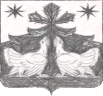 КРАСНОЯРСКИЙ КРАЙТУРУХАНСКИЙ РАЙОНЗОТИНСКИЙ СЕЛЬСКИЙ СОВЕТ ДЕПУТАТОВРЕШЕНИЕ 16.03.2021  г.                                  с. Зотино		                        №  83-2О внесении изменений  в решение Зотинского сельского Совета депутатов от 17.05.2019 № 66-4 «Об утверждении Положения о порядке передачи в собственность муниципального образования Зотинский сельсовет  приватизированных жилых помещений» 	В соответствии  с частью 1 статьи 235, статьей 236 Гражданского кодекса Российской Федерации, статьями 9.1, 11 Закона Российской Федерации от 04.07.1991 № 1541-1 «О приватизации жилищного фонда в Российской Федерации», статьей 20 Федерального закона от 29.12.2004 № 189-ФЗ «О введении в действие Жилищного кодекса Российской Федерации», статьей 50 Федерального закона от 06.10.2003 № 131-ФЗ «Об общих принципах организации местного самоуправления в Российской Федерации», Законом Красноярского края от 24.12.2020 № 10-4671 «О внесении  изменений в Законы края в связи с изменением порядка предоставления сведений о составе семьи», руководствуясь  статьями  20, 24 Устава Зотинского сельсовета  Зотинский сельский Совет депутатов РЕШИЛ:Внести изменения в  Положение о порядке передачи в собственность муниципального образования Зотинский сельсовет приватизированных жилых помещений, утвержденного решением Зотинского сельского Совета депутатов от 17.05.2019 № 66-4Абзац 6 пункта 2.2.статьи  2 положения исключить         1.2. Пункт 2.2 статьи 2 Положения дополнить абзацем 13 следующего содержания: "Информация о заявителе и членах семьи заявителя, совместно с ним проживающих, содержащаяся в базовом государственном информационном ресурсе регистрационного учета граждан Российской Федерации по месту пребывания и по месту жительства в пределах Российской Федерации, истребуется администрацией Зотинского сельсовета в порядке межведомственного взаимодействия".         1.3. В абзаце 12 статьи 2 Положения слова "медицинским работником" заменить на "заявителем".	2. Контроль за исполнением настоящего Решения возложить на Зам. Главы Зотинского сельсовета.	3. Решение вступает в силу  после его официального  опубликования в печатном издании газете «Ведомости органов местного самоуправления Зотинского сельсовета».Глава Зотинского сельсовета:                                              П. Г. Опарина